УВЕДОМЛЕНИЕо поступлении жалобы и о приостановлении торгов до рассмотрения жалобы по существу(№ 039/07/18.1-225/2021)В Управление Федеральной антимонопольной службы по Калининградской области поступила жалоба ВГТРК в лице филиала ФГУП «Всероссийская государственная телевизионная и радиовещательная компания» «ГТРК «Калининград» (ОГРН 1027700310076; ИНН7714072839) вх. № 1570 от 09.03.2021 на действия заказчика-организатора Федерального государственного бюджетного учреждения культуры «Музей мирового океана» (ОГРН 1023900990080; ИНН 3906027695) при проведении конкурса в электронной форме на право заключения договора на оказание услуг по разработке сценария и созданию видеоконтента (фильмов) для голографической экспозиции по проекту «Адаптация морского наследия для продвижения культуры, культурное взаимодействие с целью развития туризма» (№ LT-RU-1-022), Программы приграничного сотрудничества Литва-Россия 2014-2020 (закупка № 32110018589 на официальном сайте Единой информационной системы в сфере закупок http://zakupki.gov.ru/).Информация о поступлении жалобы вместе с копией жалобы размещена на сайте антимонопольного органа http://kaliningrad.fas.gov.ru/ .На основании части 18 статьи 18.1 Федерального закона от 26.07.2006 № 135-ФЗ «О защите конкуренции» (далее-Закон о защите конкуренции) торги приостанавливаются до рассмотрения жалобы по существу.Рассмотрение жалобы состоится 18 марта 2021 года в до 11 часов 00 минут местного времени по адресу: г. Калининград, ул. Барнаульская, 4 (3 этаж, вход с ул. Геологической), Калининградское УФАС России.В целях предотвращения распространения короновирусной инфекции «COVID-19» рассмотрение жалобы будет происходить без очного участия представителей заинтересованных сторон в режиме видеоконференцсвязи посредством плагина «TrueConf».Перед заседанием Комиссии лицам, участвующим в рассмотрении жалобы, необходимо заранее скачать указанное приложение для участия в видеоконференцсвязи.Приглашение (гиперссылка) для участия в видеоконференцсвязи будут направлены перед заседанием Комиссии лицам, участвующим в рассмотрении жалобы, на указанные в настоящем уведомлении электронные адреса.Рассмотрение жалобы (обращения) будет осуществляться с учетом следующего:для участия в конференции лицам, участвующим в рассмотрении жалобы, достаточно будет пройти по полученной гиперссылке в назначенное время рассмотрения жалобы (обращения);лицам, участвующим в рассмотрении жалобы, необходимо направить на адрес электронной почты Калининградского УФАС России to39@fas.gov.ru документы, подтверждающие полномочия лиц, участвующих в рассмотрении жалобы (обращения), а также документы и информацию, которые стороны обязаны или вправе представить к рассмотрению жалобы (обращения);направляемые по указанной электронной почте документы (информация) должны быть подписаны электронной цифровой подписью, а в случае ее отсутствия - представлены в Калининградское УФАС России до начала рассмотрения в оригинале; документы (информация), представляемые на бумажных носителях, должны иметь сквозную нумерацию листов, быть сшитыми и надлежащим образом заверены.Дополнительно Калининградское УФАС России обращает внимание, что рассмотрение жалоб (обращений) осуществляется в строгом соответствии с положениями антимонопольного законодательства Российской Федерации, с учетом подведомственности рассмотрения жалоб (обращений) ФАС России и ее территориальных органов.Заказчику и организатору торгов надлежит в срок до 11 часов 00 минут местного времени 17 марта 2021 года для рассмотрения жалобы по существу представить в Калининградское УФАС России:письменные пояснения с изложением позиции по доводам, приведенным в жалобе;документы и сведения, предусмотренные частью 15 статьи 18.1 Закона о защите конкуренции;положение о закупках со всеми изменениями.Согласно части 12 статьи 18.1 Закона о защите конкуренции организатор торгов, оператор электронной площадки, конкурсная или аукционная комиссия, действия (бездействие) которых обжалуются, в течение одного рабочего дня с момента получения уведомления обязаны известить лиц, подавших заявки на участие в торгах, о факте поступления жалобы, ее содержании, месте и времени ее рассмотрения.Примечание. Непредставление или несвоевременное представление в антимонопольный орган сведений (информации), а равно представление заведомо недостоверных сведений (информации) влечет административную ответственность в соответствии с пунктом 5 статьи 19.8 Кодекса Российской Федерации об административных правонарушениях.Исп. Файфер Владимир Александрович:  53-72-04;  to39-faifer@fas.gov.ruФЕДЕРАЛЬНАЯ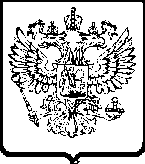 АНТИМОНОПОЛЬНАЯ СЛУЖБАУПРАВЛЕНИЕФедеральной антимонопольной службы по Калининградской областиул. Барнаульская 4, г. Калининград, 236006, бокс № 5033тел. (4012) 53-72-01, факс (4012) 53-72-00e-mail: to39@fas.gov.ruот____________ № _____________Заказчику-организатору торгов:МУЗЕЮ МИРОВОГО ОКЕАНА_____236006, г. Калининград, набережная Петра Великого, д.1.e-mail: museum@world-ocean.ru Заявителю:ВГТРК___________________________в лице филиала ФГУП «Всероссийская государственная телевизионная и радиовещательная компания» «ГТРК «Калининград»236016, г. Калининград, ул. Клиническая д.19тел.: (4012) 45-27-00 e-mail: priemnaya@gtrk39.ruЭлектронной торговой площадке:ООО «РТС-Тендер»______________121151, г. Москва, ул. Набережная Тараса Шевченко, д.23 «А»Факс: (495) 733-9519e-mail: ko@rts-tender.ru       Руководитель А.В. Демкин